Child Outcomes Summary Module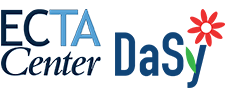 Session 7: Documenting the COS RatingReflection JournalReflection is an essential part of learning. Use this journal to wrap-up the session by reflecting on the content and concepts presented. While prompts are provided to guide your thinking, you are invited to add thoughts and ideas that are most meaningful to you in your work and professional practice.REMINDER: Save this document to your computer for future reference.Reflect on what you have learned about documenting the Child Outcomes Summary (COS) rating. In your reflection, consider answering these questions:If you don’t already know, talk with your supervisor to find out more about your program’s expectations for COS documentation (e.g., where to document). Imagine you are orienting a new colleague to the COS process. How would you describe the features of effective documentation?Take a look at the table below. Read each phrase from sample documentation and consider what the issue is that needs to be improved for it to be included in effective documentation.Now that you have taken some time to reflect on this session’s content, take a moment to answer the Challenge Question for yourself.Phrase from Sample DocumentationIssueMia plays well with other kids.Kyle’s speech includes 2-3 word phrases and he got an 84 on his BDI-2 communication subdomain.Hanna has shown a lot of progress in understanding and following turn-taking rules at Sunday School.CHALLENGE QUESTION: What are the consequences of NOT having good documentation?